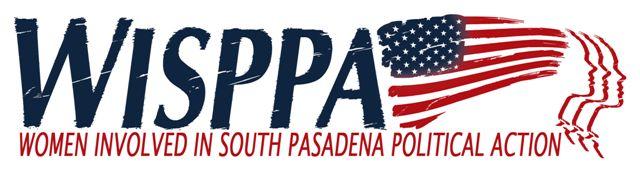 AGENDANovember 3, 20189:00 a.m. Conversation & Refreshments 9:30 a.m. Business Meeting 11:00 AdjournmentMEETING LOCATION:  South Pasadena Senior Center 1102 Oxley StreetCall to Order (9:30)Introduction of New or Prospective Members and Guests (9:30)Introduction of Interim Police Chief – Brian Solinsky – (9:35) Bianca RichardsOld Business  (9:40)Approve Minutes October 6, 2018 meeting – Bianca Year in Review – Betty EmirhanianNew Business (9:45)   Conversation about WISPPA’s direction in 2019 – Bianca & membership2019 Budget – Lela Bissner and Betty EmirhanianChange approval limits for President and Executive Board:  Current: President - $50  Proposed $75Current Board - $150  Proposed $250Reports (10:15) –Suggest 3 – 5 minutes each plus questions/commentsCommission Updates – South Pas Commission membersCity Council Liaison Report – BiancaMiscellaneous other reports & updatesResults of election of WISPPA Board (10:55) – Janet BraunMembership Comments, Announcements and Adjournment (11:00)Next Meeting:  Saturday, January 5 -  NO MEETING IN DECEMBER  